ПРОЕКТ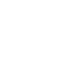 НОВООДЕСЬКА МІСЬКА РАДАМИКОЛАЇВСЬКОЇ ОБЛАСТІР І Ш Е Н Н ЯКеруючись пунктом 34 частини 1 статті 26 Закону України «Про місцеве самоврядування в Україні», відповідно пунктів 2а, 8 статті128, статті 201 Земельного кодексу України, статті 13,15, 18 Закону України «Про грошову оцінку земель», розглянувши клопотання директора ТОВ «НІК - АГРО ЮГ» Д. Нікалюка про надання дозволу на розробку експертно-грошової оцінки на  земельну ділянку площею 3,13 га (кадастровий номер 4824810000:15:000:0068), під будівлями, яка розташована по вул. Єланецьке шосе, 1 за межами м. Нова Одеса Миколаївського району Миколаївської області, враховуючи рекомендації постійної комісії з питань аграрно-промислового розвитку та екології, міська рада В И Р І Ш И Л А : 1. Надати ТОВ «НІК - АГРО ЮГ»  (код ЄДРПОУ - 41276551) дозвіл на розробку технічної документації з нормативно-грошової оцінки земельної ділянки площею 3,22 га (кадастровий номер 4824810000:15:000:0068), під будівлями, яка розташована по вул. Єланецьке шосе, 1 за межами міста Нова Одеса Миколаївського району Миколаївської області.  2. Рекомендувати ТОВ «НІК - АГРО ЮГ»  замовити технічну документацію з нормативно-грошової оцінки земельної ділянки в землевпорядній організації, яка має ліценцію на проведення робіт із оцінки земель. 3. Розроблену технічну документацію з нормативно-грошової оцінки земельної ділянки подати на затвердження до Новоодеської міської ради.4.Контроль за виконанням цього рішення покласти на постійну комісію з питань аграрно-промислового розвитку та екології.Міський голова				Олександр ПОЛЯКОВВід 16.07.2021 р. № 35м. Нова Одеса         ХІ (позачергова) сесія восьмого скликанняПро надання дозволу ТОВ «НІК-АГРОЮГ» на розробку технічної документації з грошової оцінки на земельну ділянку